УПРАВЛЕНИЕ ОБРАЗОВАНИЯАДМИНИСТРАЦИИ АРТИНСКОГО ГОРОДСКОГО ОКРУГА
Муниципальный проект
«ПРОФЕССИОНАЛЫ ОБРАЗОВАНИЯ - 2023»
ПРИВЕТСТВИЕ УЧАСТНИКАМ МУНИЦИПАЛЬНОГО ПРОЕКТА «ПРОФЕССИОНАЛЫ ОБРАЗОВАНИЯ - 2023»Уважаемые участники муниципального проекта «Профессионалы образования – 2023»!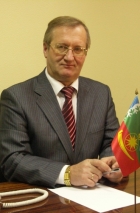 Муниципальный проект «Профессионалы образования - 2023» проводится впервые. Он включает в себя цикл профессиональных педагогических конкурсов, направленных на развитие как самого педагога, так и команды образовательной организации. «Учитель года», «Воспитатель года», «Педагог дополнительного образования» прошли в прошлом году очень ярко несмотря на дистанционную форму. Учителя, воспитатели, педагоги дополнительного образования представили свои педагогические новинки и методические разработки, поделились опытом проведения уроков и занятий. Уверен, что среди наших педагогов найдутся другие, кто в 2023 году сможет представить свой педагогический опыт и дерзнуть в конкуренции среди своих коллег. Дорогие участники конкурса! Желаю Вам уверенного, позитивного настроя на конкурсные состязания! Пусть Вас поддержат ваши дети и родители, команда образовательной организации и общественность! В добрый путь!Константинов Алексей Андреевич, Глава Артинского городского округа
Уважаемые педагоги!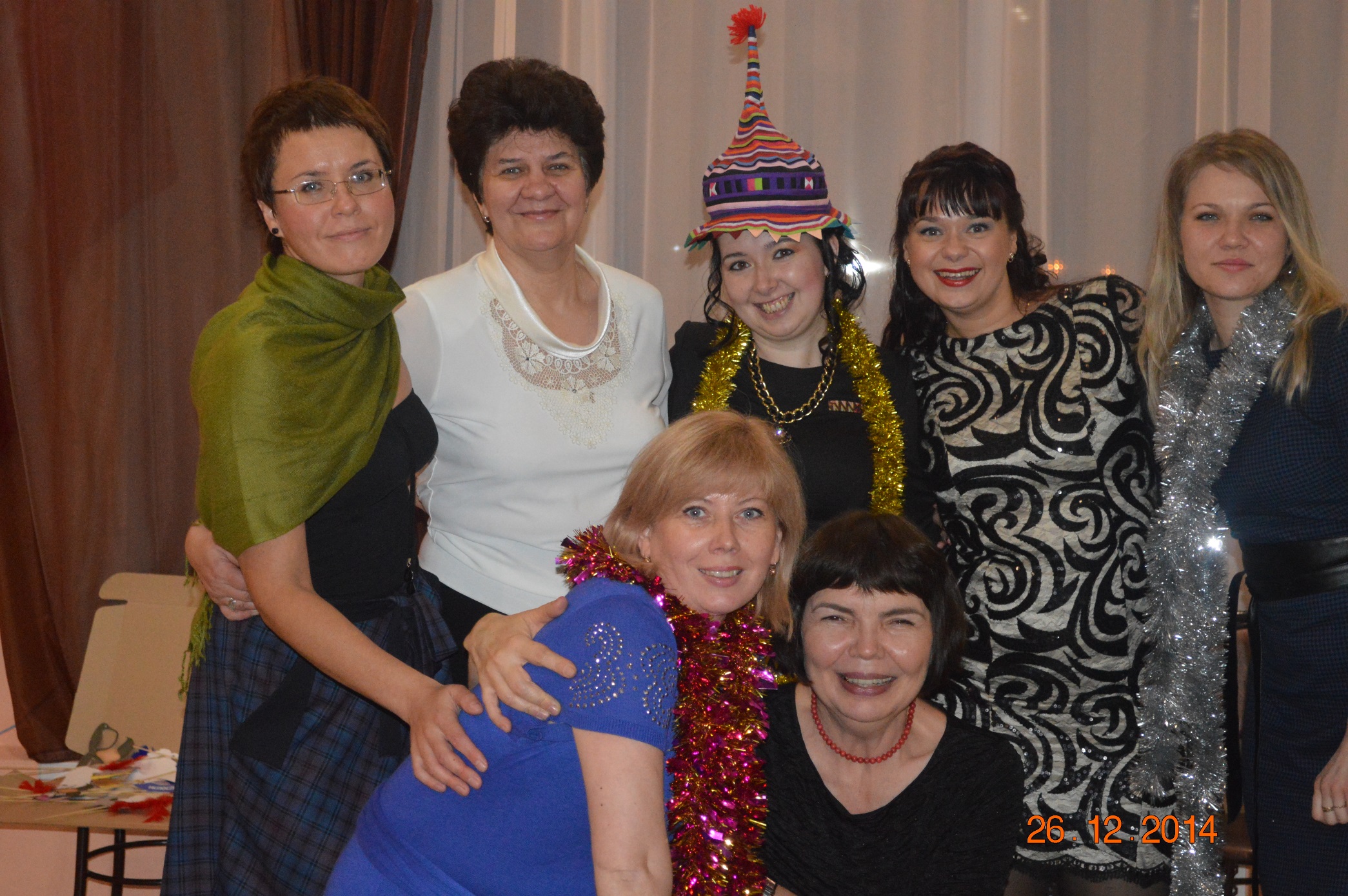 Ежегодно мы внедряем всё новые и новые профессиональные конкурсы. Вот и в 2023 году планируется долгосрочный конкурс профессионального мастерства управленческих команд, который будет проводиться впервые. Прошлый год показал значительные результаты в количестве участников профессиональных конкурсов на муниципальном уровне. В 2021 году мы проводили один конкурс для учителей школ, где было всего 8 участников. В 2022 году в профессиональных конкурсах на муниципальном уровне участвовало уже 80 педагогов. Количество участников областных конкурсов также возросло с 23 в 2021 году до 44 в 2022 году. Каждый год, оценивая наших конкурсантов, мы убеждаемся в том, что наши учителя – это кладезь знаний и мудрости.Педагоги не просто овладели инновационными технологиями в соответствии с ФГОС, они активно включают в свои уроки электронные образовательные ресурсы, онлайн-технологии, при этом используют свой уникальный педагогический опыт. Мы приглашаем всех педагогов к участию в конкурсе и надеемся, что вас будет поддерживать и сопровождать команда соратников вашей организации. Конкурсные испытания будут оценивать компетентные члены жюри из числа специалистов Управления образования, лучших руководителей района, педагогов-профессионалов, ветеранов педагогического мастерства.  Мы ждем ваши интересные практики, инновационные идеи, которые вы реализуете. Желаю интересных творческих открытий! Спешилова Елена Александровна,
начальник Управления образования Администрации Артинского городского округа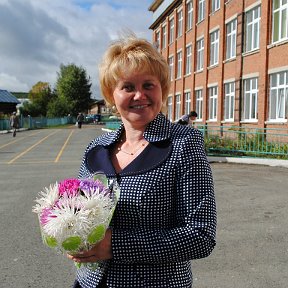 Уважаемые участники конкурса!
Вот и снова подходит время конкурсных испытаний. Перед вами стоит выбор «Участвовать или нет?». Не сомневайтесь, если вы уже поставили себе такой вопрос, значит вы готовы попытать удачу. Мы, члены жюри, тоже готовимся к нашим конкурсам, ведь нам нужно выбрать лучших из лучших, найти то уникальное качество каждого педагога, которым он заинтересовывает детей. Конечно, педагоги, которые участвовали в конкурсах в прошлом году, это профессионалы своего дела. Мы с большим удовольствием оценивали каждую номинацию конкурсных испытаний.  Коллеги, участвуя в конкурсах, вы не только представляете себя, но и учитесь у других конкурсантов чему-то новому.В современных условиях, когда вокруг всё меняется, внедряются новейшие технологии, обновленные стандарты, включается в образовательный процесс функциональная грамотность и многое другое, вы успеваете справляться со всем этим и найти кусочек доброты и любви для каждого ребенка. Большое спасибо вам за это!Каждый из вас, читающих это обращение, достоин представить свои профессиональные таланты в наших конкурсах. Не сомневайтесь в себе, тогда и дети, и родители не будут сомневаться в том, что отдали вам свое предпочтение.Желаю вам, уважаемые участники конкурса, достичь мастерства в своём деле.  Наш конкурс – это вызов. Дерзайте и побеждайте! Удачи вам!Власова Людмила Григорьевна, Председатель Артинской районной организации Профсоюза
Уважаемые коллеги! Дорогие учителя!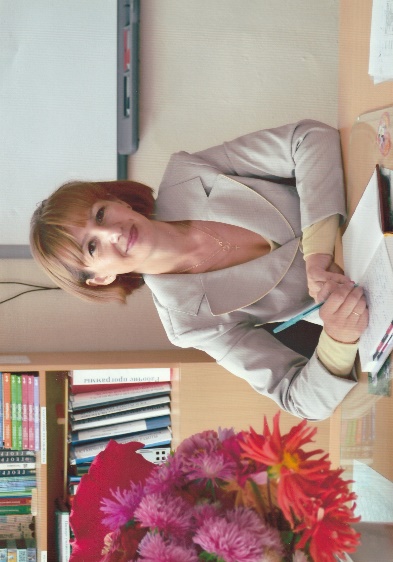 Учитель – это самое мудрое изобретение человечества! Для Вас участников и ваших болельщиков, дни конкурса будут наполнены непростыми испытаниями, волнением, напряженной борьбой. Конкурс, если к нему относиться с полной отдачей – это, конечно, всегда сложно, всегда тяжело. Конкурс – это состязание, но с уверенностью могу сказать, что это состязание лучших из лучших. У каждого из Вас любовь, вера, надежда на успех живут в Ваших сердцах, которое Вы готовы отдавать детям. Мы, современные учителя ощущаем неумолимый бег минут, часов, дней, быстротечность человеческой жизни, изменчивость мира, наблюдаем, как в педагогике с каждым годом вводится все больше научных терминов, определений, технологий, методов, но ни одна, даже самая супермодная и гениальная система не может уберечь от ситуации неуспеха в учении, и вернуть веру в себя, в свои возможности и способности, веру в мир. Это может сделать лишь учитель, который, несмотря на сложность окружающей жизни, на круговерть инноваций и педагогических технологий, помогает сохранить свою целостность, неповторимость, веру в собственные силы, оптимизм и передать это своему ученику.Будни учителя состоят не только из контрольных, сочинений, экзаменов, вразумления нерадивых учеников и поощрения гениев, они состоят из ярких моментов, солнечных дней, интересных событий, конкурсов.Пусть в вашей учительской жизни всегда будут: шутка, улыбка. Желаю Вам идти по жизни с девизом: «Улыбнись миру - и мир улыбнется в ответ тебе!» Желаю вам новых свершений, новых побед, новых эмоций и душевного удовлетворения! Учителями славится Россия! Учителями славится наш Артинский район!Токарева Татьяна Владимировна, учитель МАОУ АГО «Артинская СОШ № 1», победитель муниципального этапа «Учитель года – 2022»Уважаемые коллеги!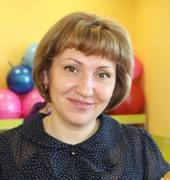 Сказать, что «Воспитатель года» просто конкурс, значит, ничего не сказать. Каждый, кто прошел через него, без преувеличения может заявить: это знаменательное событие! Это не только серьёзное испытание, но и мощный импульс для профессионального и личностного роста. Это возможность «на других посмотреть и себя показать», почерпнуть полезный опыт работы и педагогические находки, проявить свои способности и продемонстрировать их. Дни конкурса будут наполнены волнением и переживаниями, сталкиваясь с трудностями, расстраиваясь или радуясь, вы проживете маленькую жизнь, след от которой останется в душе навсегда. Уважаемые участники конкурса «Воспитатель года – 2023» будьте упорны, но не упрямы, не стесняйтесь ошибаться! Ведь не ошибается лишь тот, кто ничего не делает! От себя лично желаю Вам продемонстрировать свои таланты, раскрыть творческий потенциал, поделиться опытом с коллегами. Желаю всем удачи! У каждого из Вас есть шанс стать первым, главное – отбросить все сомнения!Сыропятова Ирина Ивановна,Воспитатель структурного подразделение МАОУ АГО «Артинская СОШ № 1» - Детский сад «Березка»Уважаемые коллеги!У учителя всегда есть выбор: быть или не быть!? Быть учителем или быть статистом! Быть воспитателем или быть наблюдающим!  В настоящее время есть много способов проверить себя и поверить в себя!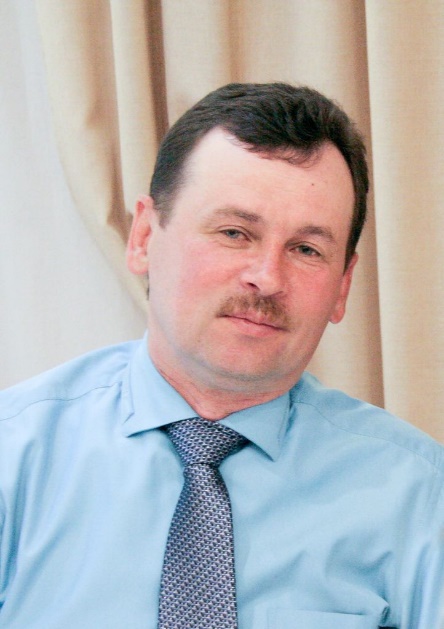 В вашей деятельности как учителя и человека, которому доверили детские души и сердца, есть три главных постулата: это заинтересовать, воспитать и научить детей. Другого не может быть!Да, постоянно приходится преодолевать какие-то трудности. Нужно учиться общению с современными детьми.  Нужно жить и быть рядом с ними и чуть впереди, и ненавязчиво, но систематично воспитывать в них образованного достойного гражданина современного общества. Остановиться и успокоиться нельзя!Уверен, что вы самые стойкие, самые терпеливые, искренние, ответственные, самые добрые, самые интересные, самые яркие и преданные профессии люди! Участие в конкурсах профессионального мастерства говорит о вашей готовности к профессиональной конкуренции, а значит открытости. Здоровая конкуренция должна быть всегда, и вы должны публично и удивлять присутствующих. Великий полководец Александр Васильевич Суворов говорил: «Кто удивил - тот победил». Эта фраза актуальна и для профессионального конкурсного движения.Стремление стать лучшим среди лучших ведёт к заслуженной победе. Смелее делайте первый шаг, и этот шаг приведёт вас к успеху!Федяков Андрей Анатольевич, педагог МАОУ АГО «Артинская СОШ № 6», победитель конкурса «Педагог дополнительного образования-2022»Сроки проведения конкурсов в рамках муниципального проекта «Профессионалы образования – 2023»в 2022-2023 учебном годуПроекты Положений о проведении муниципальных конкурсов прилагаются. Итоговые варианты Положений утверждаются за 1 месяц до начала конкурса отдельными приказами. ДЕВИЗ ПРОЕКТА«Выбирайте сложный путь – там меньше конкурентов»ПАМЯТКА КОНКУРСАНТУТрезво оценивайте собственные возможности. Помните, что в конкурсе
участвуют лучшие педагоги Артинского района. Поэтому предстоит серьезная
конкуренция.Определите, что для Вас главное на конкурсе – обязательно победить или, например, получить новый опыт, соответственно постарайтесь
распределить силы. Конкурс – интенсивное мероприятие, поэтому проявляйте заботу о своём самочувствии, не перегружайте психику сверх меры, высыпайтесь. Попытайтесь привлечь других участников к знакомству с Вашим опытом, их мнения и суждения (даже критические) помогут посмотреть на себя со стороны. Проявляйте уважение к соперникам.Помните, что краткость – сестра таланта, не старайтесь сообщить членам жюри все, что знаете и умеете, они уже получили возможность
познакомиться с Вами по заявочным материалам. Старайтесь поддерживать во время конкурсных заданий непринужденную атмосферу. Желаем успеха!ПРЕДСТАВИТЕЛИ В СОСТАВ ЖЮРИ, СЧЕТНОЙ КОМИССИИ
Муниципальных профессиональных конкурсов 2023 года Областной Конкурсный календарь на 2022 годУчить детей не каждому дано,Учиться рядом с ними - дар небесный!И вот тогда становится тебе не всё равно,Как вы пройдёте школьный путь со всеми вместе!Что принесёт нам завтра новый день?Ты как учитель должен знать уже сегодня,Все навыки и знания отдать не пожалейИ долг свой этим выполнишь, бесспорно!Название конкурсаСроки проведенияОтветственные лицаМуниципальный этап Всероссийского профессионального конкурса «Учитель года России» - «Учитель года – 2023»Ноябрь-декабрь 2022 (подведение итогов в январе 2023 года)Желтышева И.В.Зыкова М.П.Муниципальный этап Всероссийского профессионального конкурса «Воспитатели России» - «Воспитатель года – 2023»Январь-февраль 2023 Желтышева И.В.Щапова Н.Ю.Муниципальный профессиональный конкурс «Педагог дополнительного образования года – 2023»Март-апрель 2023 Желтышева И.В.Зыкова М.П.Муниципальный долгосрочный профессиональный конкурс «Управленческих команд – 2023» Декабрь 2022 – март 2023 Желтышева И.В.Кошкина Л.И.№ Ф.И.О. Занимаемая должность, учреждение1. Спешилова Елена Александровна- председатель жюри, начальник Управления образования ААГО2. Желтышева Ирина Викторовна- заместитель председателя жюри, заместитель начальника Управления образования ААГО3. Сташкина Светлана Сергеевна- член жюри, ведущий специалист Управления образования ААГО4. Кошкина Людмила Ивановна- член жюри, специалист
Управления образования ААГО5.Волкова Наталья Владимировна- член жюри, директор МБУ АГО «Комплексный центр сопровождения системы образования»6. Директор ОО, где нет участника (по отдельному приказу УОААГО)- член жюри, 7. Директор ОО, где нет участника (по отдельному приказу УОААГО)- член жюри, 7. Власова Людмила Григорьевна- член жюри, председатель Артинского РО профсоюза работников образования и науки8. Коновалов Виктор Васильевич- член жюри, председатель Общественной Палаты Артинского ГО, Почетный работник общего образования9.Победитель профессионального конкурса 2022 (по отдельному приказу)- член жюри, , победитель профессионального конкурса 2022 г.Счетная комиссия1. Сагацких Татьяна Викторовна- председатель счетной комиссии, методист МБУ АГО «КЦССО»2.Зыкова Марина Петровна- член комиссии, методист МБУ АГО «КЦССО»3. Щапова Надежда Юрьевна- член счетной комиссии, методист МБУ АГО «КЦССО»1Областной конкурс «Олимпиадный успех» в рамках Указа Губернатора Свердловской области о соискании премий работникам системы образованияс 15 августа по 20 сентября 2Региональный этап XIII Всероссийского конкурса «Учитель здоровья России» в Свердловской областис 1 по 19 сентября3Региональный этап X Всероссийского конкурса «Воспитатели России» в Свердловской областис 1 августа по 15 сентября4Областной конкурс «Образование без границ» в рамках Указа Губернатора Свердловской области о соискании премий работникам системы образованияс 29 августа по 12 сентября5Областной конкурс «Лидер в образовании» в рамках Указа Губернатора Свердловской области о соискании премий работникам системы образованияс 26 сентября по 7 октября6Областной конкурс «Мастер-наставник» в рамках Указа Губернатора Свердловской области о соискании премий работникам системы образованияс 12 по 26 сентября7XVII Областной конкурс «Лучший преподаватель-организатор ОБЖ (БЖД)» в Свердловской областис 3 по 24 октября